Zajęcia 24.06.2020Witajcie Tygryski! Dziś ostatnie zabawy z liczeniem przed wakacjami, jeszcze trochę szlaczków i miesięcy. Zadanie 1. Ćwiczenia w liczeniu za pomocą patyczków. Możecie wykorzystać kredki lub wyciąć paski z kolorowego bloku.Weźcie sobie  po tyle patyczków, każdego koloru ile macie palców u rąk i siadajcie. Ułóżcie  z patyczków kształty figur geometrycznych: trójkąt, prostokąt, kwadrat. Określcie, ile patyczków potrzeba do ułożenia kształtu każdej figury. Ułóżcie patyczki według kolorów.Ułóżcie patyczki w taki sposób: 3 patyczki czerwone ,  4 patyczki zielone i 3 patyczki żółte. Policzcie ile to razem patyczków?Odłóżcie na bok patyczki żółte i policzcie ile patyczków wam zostało?Dalsze ćwiczenia przeprowadzamy analogicznie.Zadanie 2. Utrwalanie nazw miesięcy na podstawie fragmentu wiersza Krystyny Datkun-Czerniak Rok.W styczniu Nowy Rok przychodzi, często mrozem grozi. W lutym czyni tak samo. W marcu bywa jak w garncu (…). Kwiecień z majem w zieleni skąpane (…). Czerwiec obiecuje radości wiele, bo – moi przyjaciele – lipiec i sierpień to wakacji czas (…).Wrzesień i październik zmieniają kolory ziemi (…). W listopadzie smutek na drzewach się kładzie. A w grudniu zmęczony pracą Stary Rok żegna się i… zaprasza Nowy Rok. (…)Poproście mamę o wydrukowanie karty z miesiącami, powieście sobie w widocznym miejscu np. na lodówce i powtarzajcie od czasu do czasu w czasie wakacji.  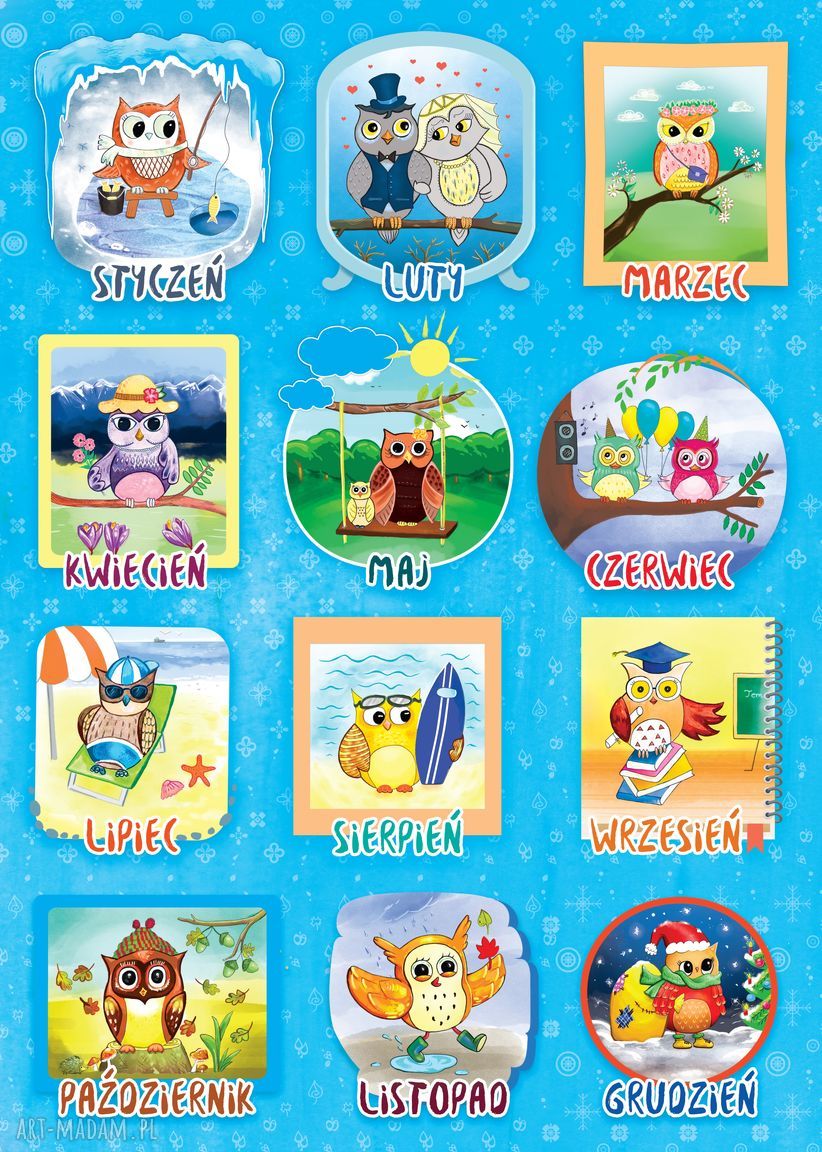 Zadanie 3. Narysujcie  szlaczki po śladzie a potem samodzielnie – karta pracy cz. 4 s. 73.Zadanie 4. Ćwiczenia oddechowe – Na łące przy utworze „Lot trzmiela” Nikołaja Rimsky-Korsakow.https://www.youtube.com/watch?v=ucrKUO9FVfYDzieci biegają  w dowolnych kierunkach  w rytmie nagrania utworu. Podczas przerwy w nagraniu zatrzymują się. Mama zwraca się do nich: – Jesteśmy na wsi. Tutaj spędzamy wakacje. W ogrodzie pełnym drzew owocowych i kwiatów stoją ule. W nich mieszkają pszczoły, które wydają różne dźwięki, poruszając odpowiednio skrzydełkami. Dzieci nabierają nosem powietrze, wypuszczają je i wypowiadają sylabę bzz lub buu.Życzę wam kochani wesołej zabawy i udanego dnia. Małgorzata Cebula.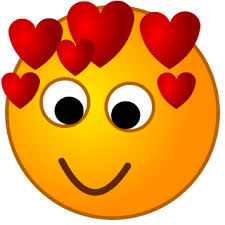 